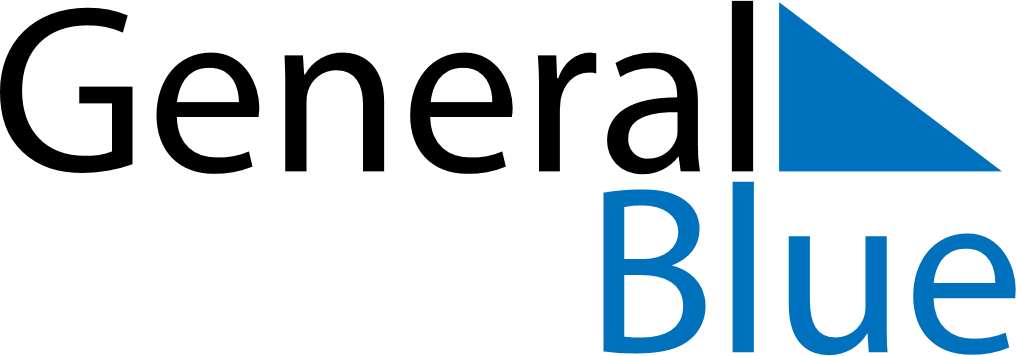 October 2026October 2026October 2026October 2026October 2026October 2026SerbiaSerbiaSerbiaSerbiaSerbiaSerbiaMondayTuesdayWednesdayThursdayFridaySaturdaySunday12345678910111213141516171819202122232425World War II Serbian Victims Remembrance Day262728293031NOTES